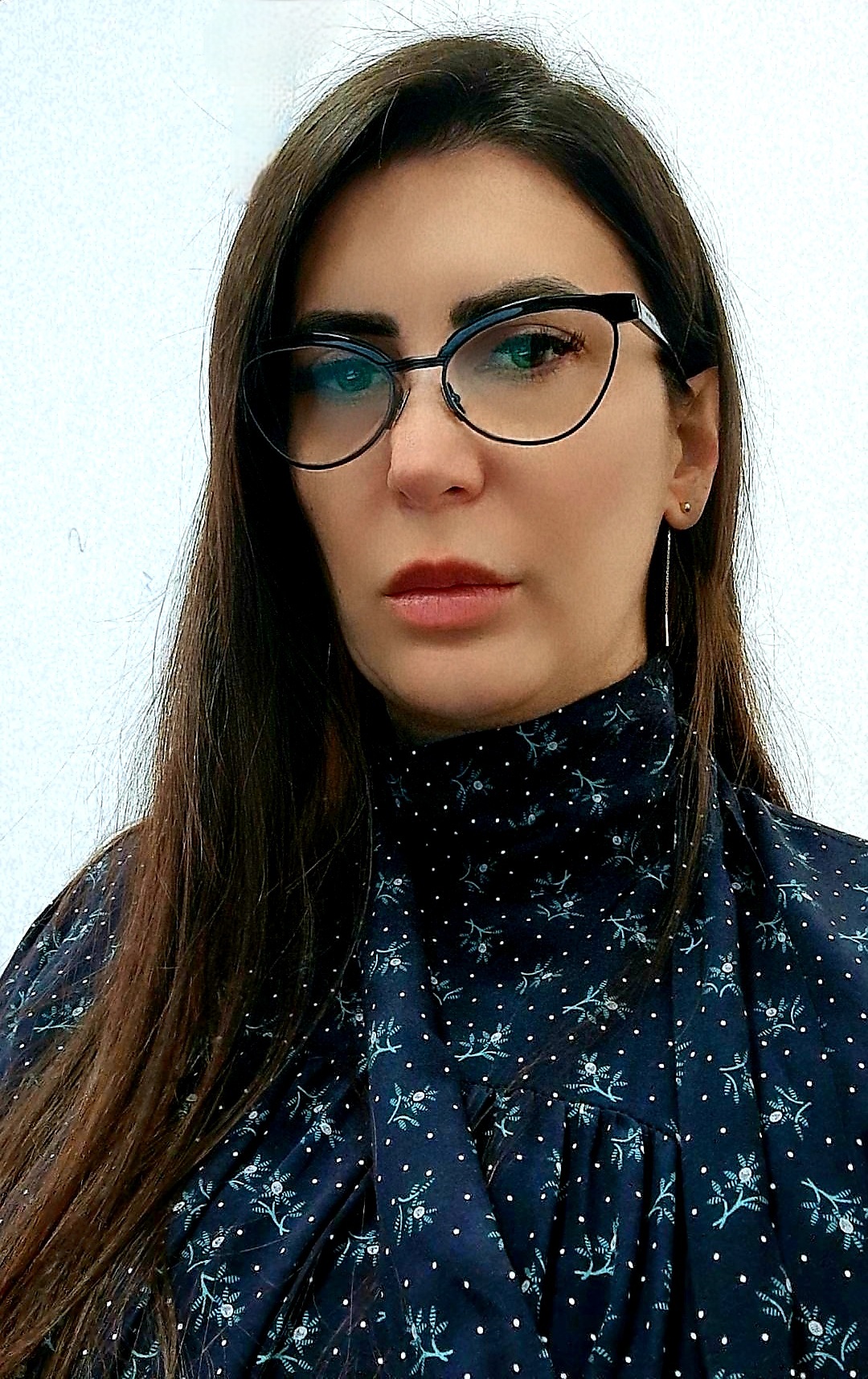 Ermira Shehu PhDAsistent Profesor / UBTErmira Shehu PhD është Asistent Profesor në UBT. Me pasion për ndërmarrjen, menaxhimin e projekteve dhe marketingun, znj. Shehu e ka përkushtuar karrierën e saj për të ofruar ekspertizë biznesi për studentët e saj dhe gjithashtu pikëpamje akademike për bizneset.Ermira Shehu ka marrë titullin e parë të doktoraturës në Universitetin e Manastirit – Fakulteti Ekonomik në fushën e Ndërmarrësisë dhe Menaxhimit të NVM-ve, ndërsa studimet e dyta doktorale i ka përfunduar në Universitetin e Nicës, Francë, për Administrim Biznesi.Gjatë gjithë karrierës së saj, znj. Shehu është përfshirë në mënyrë aktive në aktivitete profesionale dhe ka publikuar punime në fushën e menaxhmentit, në revista dhe konferenca ndërkombëtare.Përveç aktiviteteve të saj akademike, znj. Shehu i pëlqen të udhëtojë, të ecësh dhe të eksplorojë.ORCID: https://orcid.org/0000-0002-1369-5951 RESEARCH GATE: https://www.researchgate.net/profile/Ermira-Shehu EMAIL: ermira.shehu@ubt-uni.netAdresa: Universiteti për Biznes dhe Teknologji. Rexhep Krasniqi Nr. 56, 10000 Prishtinë, KosovëPublikimet shkencoreDOI Number/Linku:Shehu, E. & Sejfijaj. O. (2023). Processes digitalization need or necessity to enhance the innovation? 12th UBT Annual International Conference (p. 56). Prishtina: UBT.ISBN 978-9951-550-95-6Shehu. E & Sejfijaj, O. (2023). Business model strategy in retail industry (case study Republic of Kosovo). 12th UBT Annual International Conference. Prishtina: UBT.ISBN 978-9951-550-95-6Sejfijaj, O. & Shehu, E. (2023). The Linkage between Modern HR Management and Activities to Improve. Journal of Environmental Management and Tourism, 2587 - 2596.https://doi.org/10.14505/jemt.v14.6(70).09Shehu, E. & Sejfijaj, O. (2022). Challenges in managing innovation-marketing projects in retail industries. 11th UBT Annual International Conference (p. 74). Prishtina: University for Business and Technology - UBT.UBT Conferences (ubt-uni.net)Shehu, E. & Sejfijaj, O. (2022). ERP benefits in retail industry. 11th UBT Annual International Conference (p. 98). Prishtina: University for Business and Technology - UBTUBT Conferences (ubt-uni.net)Shehu, E., Sejfijaj, O., Memaj, F. (2022). Digital Marketing: Best way to support Circular Economy. International Conference on Circular Economy. Tirana: Faculty of Economics, University of TiranaUBT Conferences (ubt-uni.net)Shehu, E., Sejfijaj, O., Morina, F., Memaj, F. (2022). Impact of digital performance in growing businesess (Case study Republic of Kosovo). European Journal of Sustainable Development, 230-246.UBT Conferences (ubt-uni.net)Shehu, E. (2021). Digital performance of clustered firmes. Prishtina: National Library of Kosovo "Pjeter Bogdani".ISBN 978-9951-652-17-9Shehu, E & Sejfijaj, O. (2021). Impact of digital performance in growing businesses (case study Republic of Kosovo). International Center of Sustainable Development (p. 94). Rome: European Center of Sustainable DevelopmentDoi: 10.14207/icsd.2021Shehu, E & Sejfijaj, O. (2021). KPI’s of digital business models in Covid 19 period. International Conference on Informations Systems (p. 115). Prishtina: UBT.Doi: 10.33107/ubt-ic.2021.2Shehu, E & Sejfijaj, O. (2021). Did Covid 19 kill the creativity of project managers? . International Conference on Mechatronics, Systems Engineering and Robotics (p. 44). Prishtina: UBT.Doi: 10.33107/ubt-ic.2021.2Sejfijaj, O & Shehu, E. (2021). Advancing and evaluating performance of SMS-s from the relationship of strategic human resource management practices. International Center of Sustainable Development (p. 84). Rome: European Center of Sustainable Development.Doi: 10.14207/icsd.2021Sejfijaj, O & Shehu, E. (2021). Entrepreneurship as a contemporary process: Leadership – innovation - changes? . 10th UBT Annual International Conference (p. 110). Prishtina: UBTDoi: 10.33107/ubt-ic.2021.2Shehu, E. & Sejfijaj, O. (2020). Entrepreneurship challenges as a consequence of non-engagement of project managers. 9th UBT Annual International Conference. Prishtina: UBTDoi: 10.33107/ubt-ic.2020.1Sejfijaj, O & Shehu. E. (2020). Entrepreneurs and contemporary human resource management practices - correlation with business performance. 9th UBT Annual International Conference. Prishtina: UBT.Doi: 10.33107/ubt-ic.2020.1Sejfijaj, O., Shehu, E., & Memaj, F. (2019). Relationships between organizational change and employee stress. 8th UBT Annual International Conference. Prishtina: UBTDoi: 10.33107/ubt-ic.2019.8Sejfijaj, O., Shehu, E., & Memaj., F. (2019). Clustering -> Good or Bad idea!? 8th UBT Annual International Conference. Prishtina: UBT.Doi: 10.33107/ubt-ic.2019.8Sejfijaj, O., Shehu, E., & Memaj., F. (2019). Employee’s performance as a result of satisfaction, innovation and empowerment by managers. The 3rd International Scientific Conference on Economics and Management EMAN 2019. Ljubljana.Doi: 10.33107/ubt-ic.2019.8Shehu, E. & Memaj, F. (2018). Digital performance of businesses in Republic of Kosovo. The new public management and transition in the south-western Balkan countries (pp. 49-58). Tirana, Albania: ISBN 978-9928-05-1.ISBN 978-9928-05-1Shehu, E. & Memaj, F. (Korrik 2018). Ndërmarrësia digjitale. Albanian Socio-Economic Think Tank (ASET), ISSN 2222-5846, 47-56.ISSN 2222-5846Shehu, E. (2015). Building effective cluster policies. Compliance of the Standards in South-Eastern European Countries with the harmonized standards of European Union. Peja, Kosovo: Center of Science, Academic Research and Arts “CSARA” ISSN2336-9965, COBISS CG-ID 25044240.ISSN2336-9965, COBISS CG-ID 25044240Gashi, Sh. & Shehu, E. (2015). Creativity and Innovation a key factor of entrepreneurship development. Economic Development as a basis to generate new jobs. Prishtina, Kosovo: Kolegji Pjetër Budi, ISBN:978-9951-429-10-2.ISBN:978-9951-429-10-2Shehu, E. (2015). “STOCK OPTION” plans as instruments for increasing company's performance. The role of the Balkans toward the European integration (pp. 279-289). Ulqin: Institute for Scientific Research and Development, ISSN:1800-9794.ISSN:1800-9794Shehu, E. (2014). Using digital models to increase productivity (case study - Feti meat processing industry in Republic of Kosovo. (pp. 3337-3343). Czech Republic: The International Masaryk Conference for PhD Students and Young Researchers ISBN:978-8087952-07-8.ISBN:978-8087952-07-8Shehu, E. (2014). Human resource management influence on firm performance. University of Tirana. Tirana, Albania.